FORMULARIO DE INSCRIPCIÓN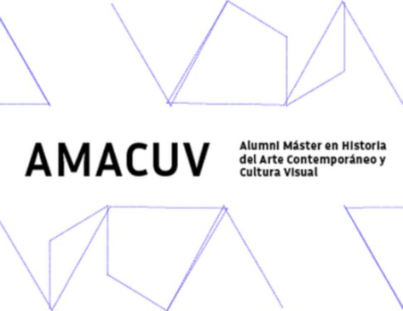 El siguiente formulario tiene que ser enviado a info.amacuv@gmail.com, acompañado por una foto (tamaño 200px).Datos personalesNombre:Apellidos: Teléfono de contacto:El número de teléfono es opcional pero aconsejado. No aparecerá en la web, es de uso interno por si el Directorio necesita ponerse en contacto contigo.Correo electrónico: El correo electrónico aparecerá en la web. Si no quieres que aparezca, indícalo. Ciudad(es):Se pueden poner varias ciudades, por ejemplo, la ciudad de origen y la donde se está viviendo actualmente o las ciudades donde se trabaja: Ej. Venecia y Madrid.Datos académicosPromoción del máster:Título de trabajo de fin de Máster (si hay):Perfil Breve biografía (100-150 palabras):Para que haya homogeneidad en la plataforma se aconseja empezar por lo más reciente y terminar con lo más antiguo :1.ocupación actual, 2. líneas de trabajo, 3. experiencia profesional, 4. formación académica.Palabras claves: Para facilitar el networking entre las socias y los socios de la asociación, te invitamos a elegir hasta 4 palabras claves asociadas a tus líneas de trabajo. De esta manera será más fácil encontrar personas con tus mismos intereses. Listado de palabras clavesArchivoArquitecturaAmérica Latina y CaribeArte modernoArtivismoBienalesCineConceptualismosCrítica de arteCultura audiovisualCultura popularCultura visualCuradoriaDanzaDe/anti-colonialDiásporaDictadurasDiseñoDocumentalEcologíaEstudios CulturalesEstudios etnorracialesFeminismosFotografíaGénero(s)Gestión culturalGlobalizaciónHistoriaHistoria de las exposicionesIdentidad(es)Imaginación institucionalInternetInfanciaLGTBQ+Materialismo(s)Mediación culturalMemoria históricaMigracionesModernidad(es)NacionalismosObjetualidadPatrimonioPerformancePolíticas culturalesPostmodernidad(es)Prácticas artísticasPúblico(s)QueerRacismo(s)Realismo(s)Teoría críticaVanguardias históricasViolencia